                                                                                                               ______________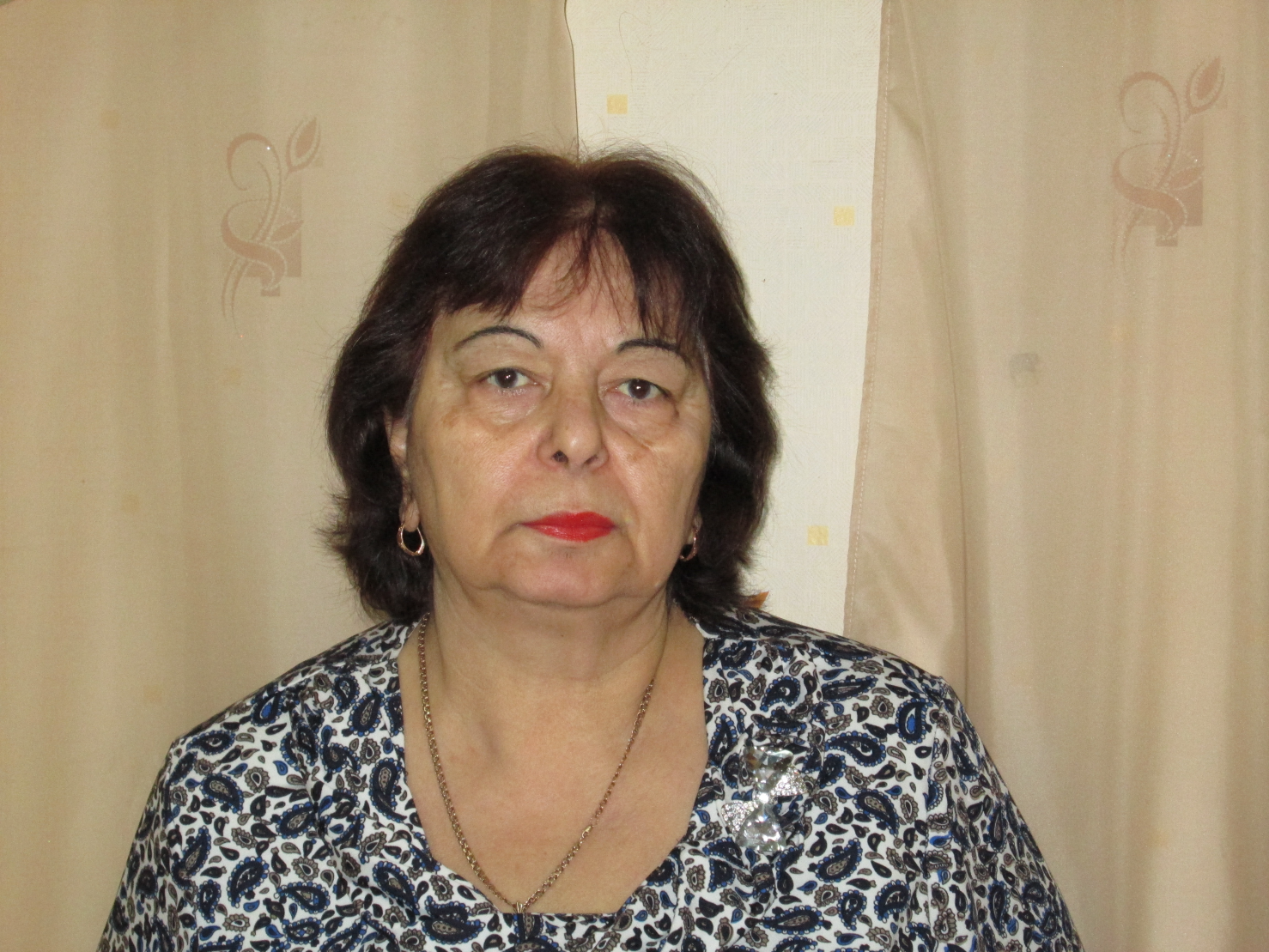                                                                Введение                                                                                                                Эпиграф                                                                                                      «Где сокровище ваше,                                                                                                       там и сердце ваше будет».      Каждый человек должен иметь в душе своей святыню, которую он берег бы, как своевеличайшее сокровище , которую он любил бы всем сердцем, и которая возвышала бы егонад повседневной житейской суетой, давала бы смысл и цену его существованию,освящала ему жизненный путь.        Духовно-нравственное воспитание, возрождение традиций, изучение  православнойкультуры своего народа, очень актуально в настоящее время. Детство всегда с надеждойобращено в будущее, и дети всегда ждут, чтобы взрослые показали им путь, которыйопределит им жизнь. Покажем ли мы им путь к Свету или оставим во Тьме, зависит нашзавтрашний день.       Внеклассное  мероприятие  «Путеводная звезда»  создает условие  для духовно-нравственного воспитания  школьника,  а также  формирует  духовно-нравственную  личность, развивает представления о значении норм и ценностей для достойной жизниличности, формирует   понятия о нравственных и духовных ценностях  православнойтрадиции, осознания своего долга и определение жизненной цели.Цель: воспитание и развитие духовно-нравственных ценностей личности школьников на примере традиций праздников православного календаря.
Задачи: 
1) показать значение  праздника Рождества Христова;
2) пробудить интерес к благочестию христианской семьи;
3) развивать художественные наклонности и задатки учащихся;
4) приобщать к духовной культуре, привлечь внимание учащихся к христианским традициям;
6) воспитывать любовь к творческому наследию нашего народа.
Оборудование : экран, компьютер, проектор, на доске оформлена пещера (вертеп), рождественская елка, иллюстрации на библейскую тематику, рисунки, старинные рождественские открытки, Библия, книги о Рождестве, презентация.Структура:                   Подготовительная работа:
1.Создать компьютерную презентацию по теме, найти  видеофильмы.
2. Провести подготовительную беседу, обозначить цели и задачи мероприятия, выбрать ведущего (это будут классные руководители или учащиеся старших классов)
3. Сформировать  команды.
6. Проведение мероприятия.
Выступление ведущего сопровождается музыкой, демонстрацией слайдов.
7.Подведение итогов.
8. Рефлексия.                                                              Ход   занятия   Ведущий:  Твое   Рождество, Христос Бог  наш,                        просветило мир светом познания  истинного (Бога)                        через него (Рождество) поклонявшиеся звездам,                        звездою были  научены  поклоняться Тебе, Солнцу правды,                        и познать Тебя, Восток, свыше.                        Господи, слава Тебе!   (презентация «Сказание о Рождестве Христовом)     Рождественский вечерок … Что может быть более трогательным и прекрасным?  На столах горят рождественские свечи, их нежное пламя мерцает, манит, заставляет всех нас мечтать о чуде и верить, что жизнь на этой земле дана нам свыше, ведь душа каждого из нас стремится ввысь, и не старея с годами, дарит нам надежду на вечную жизнь. Ночь тиха… По тверди зыбкой 
Звезды южные дрожат 
Очи матери с улыбкой 
В ясли тихие глядят 
Ясли тихо светят взору 
Озарен Марии лик 
Звездный хор к иному хору 
Слухом трепетным приник.Так писал Афанасий Фет   «О рождении Христа...»Звезда(Рождественская песнь)                                                                Изабелла ГриневскаяНа широком небосводе,
В звездном ярком хороводе,
Светит дивная звезда.
Всюду луч она заронит,
Где людское горе стонет, —
В села, рощи, города.
Луч доходит до светлицы
И крестьянки, и царицы,
И до птичьего гнезда.
Он вскользнет и в дом богатый,
И не минет бедной хаты
Луч волшебный никогда.
Всюду ярче радость блещет,
Где тот звездный луч трепещет,
    У каждого из нас свои мысли и чувства, связанные с этим великим праздником Рождеством Иисуса Христа.
Какие образы возникают у вас, когда вы слышите слова «Рождество Христово»?
Какие чувства вы испытываете, когда приходит этот праздник?
У вас у всех возникли свои образы, ваши чувства были различными, но все вы любите и отмечаете этот праздник, как отмечают его во многих странах мира люди всех поколений. Я думаю, что со мной многие согласятся в том, что этот праздник сближает, объединяет людей.
Как вы думаете, чем объединяет  Рождество? Какие мысли и чувства возникают у вас? Варианты ответов: елка, подарки, ощущение праздника, рождение  Спасителя, свечи, вера в светлое, хорошее настроение, любовь, милосердие, свет, тепло, радость, семья, подарки, надежда, вера.Ведущий: Чтобы ответить на него, давайте  отправимся в путешествие. С Рождением Иисуса на  Востоке явилась чудесная звезда, двигавшаяся с севера на юг. Волхвы поняли, что звезда возвещает рождение необычного Младенца. Звезда указала волхвам путь к месту, где находился Богомладенец. Не все собравшиеся здесь верующие христиане, но всем хочется, чтобы в его жизни была путеводная звезда. Пусть такой звездой будет рождественская свеча и каждый сегодня сможет зажечь свою звезду- свечу .(ведущий зажигает свечу), а освещать наш путь будет Вифлеемская звезда.    Я помню древнее преданье давно, давно минувших дней,
Когда в Рождественском сиянье звезда блеснула для людей.
И хоры ангельские пели Земле святую песнь с небес,
И светлой радостью звенели цветы в полях и тёмный лес.Предсказал царь Соломон,В древности пророк был он.«Тихой ночью  небеса, совершают чудеса.На погибельной Землице  Ждите все- Христос родится.Поспешите поклониться…»Крошку-ангела в сочельникФедор Михайлович ДостоевскийКрошку-ангела в сочельник
Бог на землю посылал:
“Как пойдешь ты через ельник,
- Он с улыбкою сказал, -
Елку срубишь, и малютке
Самой доброй на земле,
Самой ласковой и чуткой
Дай, как память обо Мне”.
И смутился ангел-крошка:
“Но кому же мне отдать?
Как узнать, на ком из деток
Будет Божья благодать?”
“Сам увидишь”, - Бог ответил.
И небесный гость пошел.
Месяц встал уж, путь был светел
И в огромный город вел.
Всюду праздничные речи,
Всюду счастье деток ждет…
Вскинув елочку на плечи,
Ангел с радостью идет…
Загляните в окна сами, -
Там большое торжество!
Елки светятся огнями,
Как бывает в Рождество.
И из дома в дом поспешно
Ангел стал переходить,
Чтоб узнать, кому он должен
Елку Божью подарить.
И прекрасных и послушных
Много видел он детей. –
Все при виде божьей елки,
Все забыв, тянулись к ней.
Кто кричит: “Я елки стою!”
Кто корит за то его:
“Не сравнишься ты со мною,
Я добрее твоего!”
“Нет, я елочки достойна
И достойнее других!”
Ангел слушает спокойно,
Озирая с грустью их.
Все кичатся друг пред другом,
Каждый хвалит сам себя,
На соперника с испугом
Или с завистью глядя.
И на улицу, понурясь,
Ангел вышел… “Боже мой!
Научи, кому бы мог я
Дар отдать бесценный Твой!”
И на улице встречает
Ангел крошку, - он стоит,
Елку Божью озирает, -
И восторгом взор горит.
Елка! Елочка! – захлопал
Он в ладоши. – Жаль, что я
Этой елки не достоин
И она не для меня…
Но снеси ее сестренке,
Что лежит у нас больна.
Сделай ей такую радость, -
Стоит елочки она!
Пусть не плачется напрасно!”
Мальчик ангелу шепнул.
И с улыбкой ангел ясный
Елку крошке протянул.
И тогда каким-то чудом
С неба звезды сорвались
И, сверкая изумрудом,
В ветви елочки впились.
Елка искрится и блещет, -
Ей небесный символ дан;
И восторженно трепещет
Изумленный мальчуган…
И, любовь узнав такую,
Ангел, тронутый до слез,
Богу весточку благую,
Как бесценный дар, принес.
Песня «Рождественское Чудо»
 Историческая справка:   Ведущий:  в воспоминание  Рождества Иисуса Христа церковью установлен праздник, отмечаемый 7 января (25 декабря по старому стилю). Начало празднования Рождества относится к древнейшим временам. В Апостольских Постановлениях говорится: "Храните, Братия, дни праздничные, и, во-первых, день Рождества Христова... День Рождества Христова да празднуют, в который нечаемая благодать дана человекам рождением Божия Слова из Марии Девы на спасение миру".
Ведущий: Когда дитя рождается на свет,
Оно божественный приносит свет,
По образу Творца сотворено,
Привет передает нам от Него.
Любой ребенок - это благодать.
Как счастливы его отец и мать!
Любой ребенок - это красота,
Невинности святая простота.
Теперь, мой друг, представь тот мощный свет,
Который вот уж двадцать сотен лет
Горит, не угасая, день и ночь,
И тьма его не может превозмочь.
Все потому, что в чудный день один
Отца небесного родился Сын.
Такое было в мире торжество,
Что до сих пор нам светит Рождество.
Видеофильм о Рождестве Иисуса Христа. После фильма под песню дети зажигают свечу надежды.Рождество                                                                                 Иосиф БродскийВолхвы пришли. Младенец крепко спал.
Звезда светила ярко с небосвода.
Холодный ветер снег в сугроб сгребал.
Шуршал песок. Костер трещал у входа.Дым шел свечой. Огонь вился крючком.
И тени становились то короче,
то вдруг длинней. Никто не знал кругом,
что жизни счет начнется с этой ночи.Волхвы пришли. Младенец крепко спал.
Крутые своды ясли окружали.
Кружился снег. Клубился белый пар.
Лежал младенец, и дары лежалиТворческая мастерская
1-й ведущий: Какое Рождество без подарков? Обычай дарить в Рождество подарки связан с евангельскими преданиями о дарах волхвов. Главное — чтобы подарок был сделан от чистого сердца. Чаще всего на Рождество дарят фигурки ангелочков, красивые открытки, книги.
ПЕРВЫЙ ВОЛХВ.
Мы – цари звездочёты. В звёздном небе подсчёт мы ведём.
Валтазар, Гаспар, Мельхиор.
ВТОРОЙ ВОЛХВ.
Мы царю Вселенной, красоты несравненной,
Дар везём. Валтазар, Гаспар, Мельхиор.
ТРЕТИЙ ВОЛХВ.
Злато, смирну и ладан, драгоценного наряда мы несём.
Валтазар, Гаспар, Мельхиор.
ИСПОЛНЯЕТСЯ ПЕСНЯ «Все спешат на праздник»
Ведущий 
Мы с вами постараемся сделать своими руками небольшой подарок: рождественскую открытку. А отправим мы с вами ее одиноким людям, постараемся согреть их теплым рождественским лучом. Мы с вами зажигаем свечи тепла.
  Звездный звон,  плывет, не молкнет, звон-чудо, звон — виденье, славит Бога в вышних, — Рождество. Иван Шмелев «Лето Господне».( Звучит в записи).
Древние предания рассказывают о том, что поклонились Христу в те дни люди, животные, деревья и цветы. Давайте познакомимся с одной из легенд.Рождественские легендыС Рождеством Христовым связано много легенд, суеверий и традиций. Вот одна из легенд.
Легенда о четвёртом волхве.
  Три восточных мудреца пришли поклониться Спасителю, рождённому в маленьком иудейском городке — Вифлееме. Волхвы были наимудрейшими и образованнейшими мужами своего времени. По преданию их звали Мельхиор, Гаспар и Валтасар. Они принесли младенцу Иисусу символические дары: золото — как царю, миро — как человеку и ладан — как Богу и поклонились Ему от лица всех мудрых людей Земли.
Три — библейское число полноты. Однако, существует легенда о том, что волхвов было не трое, а четверо. Последнего из них звали Артабаном. И он не смог поклониться Спасителю словом, потому что всю дорогу к Нему служил его земным чадам делами.
Артабан был очень богатым вельможей и продал всё своё имущество ради того, чтобы поехать в Палестину и подарить Христу три прекрасных драгоценных камня.
Путь его лежал через лес, где мудрец встретил тяжело больного еврея. Рассудив, что Богу нужно служить любовью, Артабан употребил один камень на лечение и содержание в гостинице встреченного путника. Он лично ухаживал за больным, пока тот не выздоровел и опоздал в Вифлеем.
Когда волхв прибыл к месту рождения Мессии, воины Ирода Великого как раз убивали по приказу своего царя вифлеемских младенцев. Ради того, чтобы спасти хоть одного ребёнка — в доме, где он остановился, Артабан отдал начальнику отряда воинов второй из даров, приготовленных Господу.
Позже он много лет следовал за Спасителем, всюду помогая людям, пока наконец не увидел его через 30 лет, уже идущим на Голгофу. Здесь он спас от бесчестья девушку, употребив на уплату долгов её отца последнюю из своих драгоценностей.
Во время землетрясения, после крестной смерти Господа, Артабан был поражён упавшим со стены дома камнем и умер. Но перед смертью ему явился Христос, приветствовавший его евангельскими словами: «Истинно, истинно говорю тебе: все, что ты сделал одному из меньших братий, сделал Мне» и объявил о том, что дары мудреца были приняты Им.Составление  текста легенды.
Текст легенды: «Близ пещеры, где родился Спаситель мира, росли три дерева ель, олива и пальма. Олива принесла в дар Христу золотистые плоды, пальма – шатер зеленых листьев как защиту от зноя и непогоды. А ель? Скромная и колючая, не зная, что принести в дар младенцу Иисусу заплакала, обильно закапали ее слезы прозрачной смолой...
Эти слезы увидала
С неба звездочка одна 
Тихим шепотом подругам 
Что-то молвила она...Ведущий: Что она молвила? Что случилось потом? Продолжайте мой рассказ! Кто лучше всех знает продолжение легенды, получает право зажечь свою рождественскую звезду.
Ведущий: Свершилось чудо! С неба посыпались звезды и усеяли елку ослепительным блеском. Тогда она, радостно подняла свои ветви и впервые явилась миру во всей своей красе. (зажигается елка). С тех пор ель является символом Рождества.
Как вы думаете почему именно елка стала символом праздника, за какие качества ель была награждена.? 
За скромность, смирение и доброту елочка была избрана Сыном Божиим среди других деревьев и отмечена чудесными сверкающими огнями.
Мы вновь зажигаем свечу у рождественской елки как символ кротости и смирения.
(Музыка, свечи зажигают представители от команд) 
Ведущий: Мне нужна помощь – 4 талантливых актеров: на роли богача, бедняка и его жены, и доброго волшебника. Вы – актеры театра пантомимы. Вам нужно слушать мою сказку, которую во многих странах с разными вариациями рассказывают детям, и движением, жестом показывать происходящее в сказке.
Начинаем: 
  Шел по свету старый волшебник, очень добрый. В самый канун Рождества увидел он бедняка и его жену, их бедный дом и очень удивился, т.к. такой бедности не видел никогда. Но бедняк угостил его последним куском хлеба, а жена налила ему стакан горячего чая. Бедняк снял с себя последнюю рубаху и постелил у очага старику, 
Жена бедняка обняла супруга, и они просидели у очага всю ночь, грея друг друга, спать им, было не на чем. Утром старик-волшебник поблагодарил их и оставил как бы нечаянно свою поклажу. Вышел и исчез. Женщина выбежала вдогонку, но старика уже не было. А когда она развернула сверток, из него посыпались золотые монеты. На эти деньги бедняки построили себе дом, новую школу для детей и помогали всем страждущим. Богач увидел новый дом, прибежал к бедняку, и, узнав, что те пустили к себе на ночь старика, того самого путника, которого они не пустили к себе погреться в канун Рождества. Богач и его жена стали рвать волосы друг и друга и у себя в бессильной злобе! Наши замечательные актеры зажигают свои свечу под именем Доброта! (свечу зажигают два представителя от команд) 
Звучит притча в исполнении Светланы Копыловой
 Ведущий.
    Накануне Рождества и в день праздника одевались во все новое, да еще и переодевались по нескольку раз, чтобы весь год были обновы. С 8 января начинаются Святки, длящиеся 12 дней до Крещения. По древнему верованию, в дни святок новорожденный Бог странствует по земле и рассылает щедрые дары; о чем попросишь в молитве, то и получишь. Считалось, что в это время исполнялись самые заветные желания. Святки сопровождались своими обычаями и обрядами — святочные гуляния, святочные колядования, щедрования, гадания под Рождество, Новый год и Крещение. Святки являлись временем отдыха, игр, развлечений, гуляний.
Ведущий:
  В эти дни ходили по дворам колядовщики, славили Христа, пели обрядовые песни, желали счастья и благополучия хозяевам, собирали дары. Но существовал один секрет — приходили они только в те дома, на окне которых выставлялась свеча…
Ведущий зажигает на окне свечу, в это время раздается стук в дверь.
КОЛЯДНИКИ
Коляда, коляда, отворяй-ка ворота.
Пришла коляда накануне Рождества.
С пышками, с лепёшками, со свиными ножками.
Коляда, коляда, подай пирога,
Подай, не ломай, а по целому давай.
Кто даст пирога, тому скота, живота.
А кто не даст пирога, мы корову за рога.
ХОЗЯЙКА
Не кричите, расходитесь ничего я вам не дам
КОЛЯДНИКИ
У Федула жена очень жадная была.
У ней шуба не зашита и рубаха не помыта,
Да и муж не дюж, лентяй, неуклюж.
ХОЗЯИН.
Что вы, что вы? Оставайтесь!
Чем хотите угощайтесь!
Что придумала, жена, ишь какая сатана.
КОЛЯДНИКИ
Скок на крылечко, бряк во колечко,
Дома ли хозяйка?
ХОЗЯЙКА
Просим в избу! Красному гостю – красное место!
КОЛЯДНИК
Ехал было мимо, да заглянул до дыма.
ХОЗЯЙКА
Нежданный гость – лучше жданных двух.
ХОЗЯИН
Что есть в печи, всё на стол мечи!
ХОЗЯЙКА
Пироги, печенье, всем угощенье!
КОЛЯДНИК
Сначала песню. Где песня?
1-й ведущий
Ребята, предлагаю выучить колядку и вместе ее спеть, порадовать нашу хозяйку.
Коляда, коляда! А бывает коляда
Накануне Рождества!
Коляда пришла —
Рождество принесла!
А дай Бог тому,
Кто в этом дому:
Ему рожь густа,
Рожь ужиниста!
Ему с колосу осьминка,
Из зерна ему коврига,
Из полузерна — пирог!
Наделил бы вас Господь
И житьем, и бытьем,
И богатством!
И создай вам, Господи,
Еще лучше того!
Далее по очереди:
Дай вам, Господи,
Скота, живота,
корову с теленочком,
овцу с ягненочком,
лошадь с жеребеночком,
свинью с поросеночком!
Хором.
Открывайте сундучок,
Подавайте пятачок!
Хоть блина, хоть сала клин,
Хоть печенья, хоть варенья.
Нам на угощенье!
Ведущий.
    Первый раз Рождество Христово отмечалось на Руси в 988 году. Именно в этот праздник наблюдается странное сочетание христианских и языческих обрядов. Традиционно на Руси еще до принятия христианства на конец декабря приходились языческие праздники. «Дабы отвратить христиан от богомерзких языческих игрищ» отцы церкви приняли решение праздновать Рождество 25 декабря. Но всем известно, что Россия — это страна, где возможно соединение несоединимого. И до сих пор на Рождество у нас гадают, колядуют, надевают маскарадные костюмы, маски. Перечислить все обычаи и ириды практически невозможно. Каждый из праздничных дней расписан по минутам.
Ведущий.
Готовились к празднику основательно, за несколько дней до Рождества все работы прекращались: считалось, что иначе год пройдет в тяжелых трудах, без отдыха. За 6 недель до начала праздника начинается строгий пост. Люди с достатком почитали за обязанность в эти дни помогать бедным. Устраивали у себя богадельни и тюрьмы и раздавали милостыню.
Ведущий.
  В канун Рождества — Сочельник — пищу принимать не разрешалось вплоть до появления первой звезды, которая знаменует рождение Спасителя мира. Когда эта рождественская звезда всходила на небе, все спешили за праздничный стол. На столе обязательно должно было лежать немного сена или соломы. До полуночи за столом обычно употребляли постное, «рождественскую кутью», а уж после — скоромное, начинался великий Мясоед. Рождественским блюдом считают индейку с яблоками. Но это не совсем так. А вы знаете, блюда, которые употребляли на Рождество?
Ученики рассказывают о своем блюде.
1-й ведущий: Праздничный стол накрывался сеном или соломой, чтобы напомнить место рождения Спасителя. На праздничном столе среди разного угощения обязательно была кутья-сочиво (сваренные в меду зерна) и взвар (сушеные яблоки, груши, сливы), сваренные в воде. 
2-й ведущий: На окно в каждом доме обязательно ставилась свечка, чтобы Иосиф и Мария не сбились с пути. 
Зажигаем свечу веры.
    Викторина "Угадайка"
1. Путники долго на перепись шли,
В городе места они не нашли:
Под Вифлеемом – голая степь,
Стал им приютом убогий… (Вертеп)
2. Пещера, ясли, сена стог,
Родился в ней… (Иисус Христос)
3. В храмах лик поющих воспевает:
«Дева днесь Пресущественного …» (рождает)
4. Эта песнь, мы знаем так,
Называется… (Кондак)
5. В темном небе сияла тогда,
Путь освещая, святая … (Звезда)
6. Простые люди весть узнали.
В ночи, когда еще не пели петухи,
Они к яслям Младенца поспешили
И Бога прославляли … (Пастухи)
7. Из далеких стран восточных
мудрецы пришли,
Смирну … и ладан – 
дар свой принесли. (Золото)
8. За звездою, появляясь
Из дорожной синевы,
В Вифлеем путь долгий держат
На верблюдах трех … (Волхвы)
9. Над Вифлеемом ангелы летали,
Их пенье сердцу доставляло сладость.
И «Слава в вышних Богу!» воспевали,
А людям возвещали они … (Радость)
1. Мать Святого Младенца носила имя … (Мария)
2. Спутником Матери Иисусу Христа был праведный … (Иосиф)
3. Первым глашатаем, возвестившим о рождении Спасителя, стал … (Ангел)
4. Подарок, который получил Спаситель от мудрецов как Первосвященник, называется … (Ладан)
5. Восточные мудрецы, узнавшие о рождении Мессии по небесному светилу, именовались … (Волхвы)
6. Благовонное вещество, которое мудрецы вручили Спасителю как Человеку, называлось … (Смирна)
7. Первыми услышали радостную весть о Рождестве … (Пастухи)
8. Город, в котором родился Мессия, назывался … (Вифлеем)
Дополнительные вопросы для викторины:
1. Сколько лет назад родился Христос?
6. Кто правил страной, где родился Христос?
7. Как звали приемного отца Иисуса Христа?
8. Что такое вертеп?
Ведущий: В сиянье звезд и в шелесте иголок нам невольно чудятся слова: «Доброта, вера, надежда, любовь». Так, что же общего для всех людей в этом великом празднике?Ведущий: И пусть вдохновением вам служит песня. (звучит мелодия)
Так в чем же суть праздника Рождества, какой вывод вы сегодня сделали?
От звезды, что зажглась в честь рождения Христа мы зажгли свои маленькие звездочки — свечи и наша душа наполнилась праздником
Не хочется со сказкой расставаться... 
Давайте будем вместе навсегда 
И пусть сияет Рождества Звезда!
Свеча, что мы зажгли, частичка той звезды!
Сегодня стал добрее, лучше ты! 
Твори себя и жизнь свою в лучах надежды 
И верь, что будет жизнь гораздо лучше прежней!
Подведение итогов.  Рефлексия.
— Что нового они узнали о традициях и обычаях христиан?
— Приходилось ли вам принимать участие в исполнении обычаев народных праздников?
Затем учитель акцентирует внимание на условиях успешности работы в команде: умению распределять роли, взаимопонимании, сплоченности, креативности.
Тихой ночью в Палестине,
Воссияла всему миру
Днесь рождением  Бога Сына
Вифлеемская Звезда!
Озарила нас надеждой,
Чтоб не жили мы как прежде,
Задыхаясь безнадежно
В темном сумраке греха.
Славят Пастыри Христовы
Рождество в вертепе с Богом
Вместе с воинством небесным
Льется ангельская песнь
И волхвы пришли с чужбины
Поклониться Богу Сыну.
Ярко путь им освещала
Вифлеемская Звезда!
Так и мы восславим Бога!
С Ним ведь легче нам дорога, 
С Ним не страшны нам порогиБурной жизненной реки.                                                             Заключение    Проводя  внеклассное  мероприятие,  посвященное  празднику  мы  знакомим   детей  с событиями,  связанными с праздником Рождества Христова,  показываем значение праздника,  пробуждаем интерес к изучению истории праздника,  формируем уважительное  отношение к православным традициям отечественной культуры, культуры других народов, обогащаем словарный запас детей. На данных мероприятиях формируются у учащихся коммуникативные навыки, умение  организовывать свою деятельность.  Работа по духовно-нравственному воспитанию  не ограничивается внеклассными мероприятиями.  Ежегодно с детьми  практикуется посещение храма,  где  дети встречаются со священнослужителями.  Дети узнают много нового и интересного о нашей православной  культуре, активно задают влопросы, на которые  получают исчерпывающие ответы.  В  заключение  хочется сказать, что без святости, без идеала любви к ближнему не бывало , утраченная  вера должна вернуться к подрастающему поколению. Познание духовных ценностей своего народа поможет нам стать чище сердцем, сильнее духом и с надеждой идти по жизни.                                                          Используемая литература1.Людмила Ништ – «Сказание о Рождестве Хри стовом»2. Иосиф Бродский -  «Рождество»3. Изабелла Гриневская – «Звезда»4. А.А.Фет – «О рождестве Христовом»5. Ф.М.Достоевский – «Крошку – ангела в сочельник»6. Рождественские легенды.